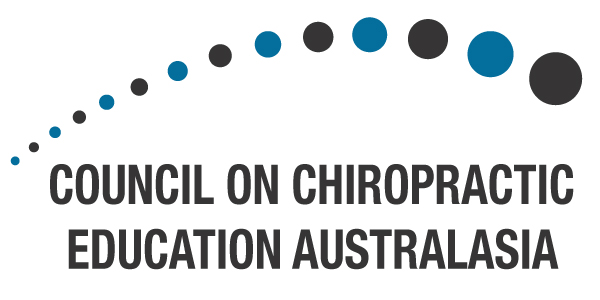 Stage 1 Desktop Audit Form D:  Application form for skills assessment for update of an assessment previously issued by Council on Chiropractic Education Australasia (CCEA)Form D Issue date of original CCEA Certificate of Attainment  (day / month / year) CCEA Desktop Audit Application Number
Approved by the CCEA Chiropractic Overseas Assessment Committee (COAC): November 2012Updated: May 2013; August 2013; August 2014; February 2015; October 2016; February 2018; February 2019; July 2022
Submit to: ccea.assessments@iasolutions.org.au 
Council on Chiropractic Education Australasia Ltd (CCEA) For general enquiries: e: admin@ccea.com.au GPO Box 622  Canberra ACT 2601 Australia t: +61 (2) 6100 6264 / m: 0424 587 527website: www.ccea.com.au Completing this application form
Please read the Desktop Audit Instructions and complete each section of this form. Please also inform CCEA if anything has changed between the issue of the previous outcome and certificate till now. Complete the application form in English.Please print clearly in UPPERCASE (CAPITAL LETTERS) using a black pen or type directly into the form. Mark check boxes with an . If you require more space to answer questions, please attach a signed and dated sheet of paper giving the necessary details.Section 1 – Personal details 

Section 2 – Reason for applicationSection 3 – Contact details

Section 4 – Chiropractic qualification(s)Section 5 – Recognition as a chiropractorSection 6 – National Board of Chiropractic Examiners (NBCE) or Canadian Chiropractic Examining Board (CCEB) examinations

Section 7 – Chiropractic experience for the period since my previous CCEA Assessment was issued on: ___________________________ (day / month / year) 

Section 8 – List of scanned copies of additional information attached: 	Certificate of Attainment previously issued by CCEA	Passport identification pages		Change of name documentation (if applicable)	Third party authorisation form (if applicable)	 	Certificate(s) of registration (CoRS) and statement of Good Standing have been requested	Statement explaining non-registration (if applicable)	Two professional references	Resume of work experience since CCEA issued the previous Certificate of Attainment OR statement of reasons for declining to provide a resume (if applicable)	Application fee: payment of the application fee in Australian dollars by electronic funds transfer / direct deposit, with confirmation / evidence of fee payment emailed to CCEA
Section 9 – DeclarationI declare that: The information provided in this application, and all attached supporting documents is true, complete and current at the time of signing this declaration.I am the person named in the application form and identified in all attachments.I agree to inform the Council on Chiropractic Education Australasia (CCEA) of any changes to my circumstances (including address) while my application is being assessed.I have read and understand the CCEA’s Privacy Notice, and I consent to the CCEA collecting and using my personal information in accordance with its Privacy Notice.If I have disclosed the personal information of another person in this application, I confirm that I have made a copy of the CCEA’s Privacy Notice available to that person.I authorise the CCEA to make any enquiries necessary to assist in the assessment of my qualifications and skills and to use any information supplied in this application for that purpose.I agree that this completed application form, and all attached supporting documents become the property of the CCEA and will not be returned and my application fee is not refundable.

List of related documentsCCEA Privacy Policy CCEA Candidate Guide Chiropractic Board of Australia Code of Conduct for ChiropractorsNew Zealand Chiropractic Board Code of Ethics Document            /           /1.1Title Mr     Mrs     Miss     Ms     Dr     Other ______1.2Family / surname (as shown on passport)1.3Given names
(as shown on passport)1.4Former name
(if applicable, attach change of name document)1.5Gender1.6Date of birth
(DD MM YYYY)1.7Country of birth1.8Country of permanent residency2.1I am applying to migrate to AustraliaI am applying to migrate to Australia Yes2.2I am applying to migrate to New ZealandI am applying to migrate to New Zealand Yes2.3I wish to apply for registration with the Chiropractic Board of AustraliaI wish to apply for registration with the Chiropractic Board of Australia Yes2.4I wish to apply for registration with the New Zealand Chiropractic BoardI wish to apply for registration with the New Zealand Chiropractic Board Yes2.5Other reasons
(please specify)3.1Residential address
(including country)3.2Postal address
(if not as above)3.3Email address3.4Phone
(including area / country codes)3.5Mobile
(including area / country codes)3.6I require a third party to act on my behalf and I have completed and attached the Third Party Authorisation Form (if applicable)I require a third party to act on my behalf and I have completed and attached the Third Party Authorisation Form (if applicable) No Yes – Third party contact form attached4.1Title of your chiropractic degree(s)
(e.g. Doctor of Chiropractic, Master of Chiropractic)Title of your chiropractic degree(s)
(e.g. Doctor of Chiropractic, Master of Chiropractic)4.2Awarding institutionAwarding institution4.3Year commencedYear completedYear completed4.4Was your chiropractic course undertaken in English?Was your chiropractic course undertaken in English?Was your chiropractic course undertaken in English?Was your chiropractic course undertaken in English?    Yes               
    No    Yes               
    No5.1Have you ever been refused a licence or registration to practise chiropractic, or had a licence or registration to practise chiropractic withdrawn in any jurisdiction? If so, provide details in a separate attachment.Have you ever been refused a licence or registration to practise chiropractic, or had a licence or registration to practise chiropractic withdrawn in any jurisdiction? If so, provide details in a separate attachment.Have you ever been refused a licence or registration to practise chiropractic, or had a licence or registration to practise chiropractic withdrawn in any jurisdiction? If so, provide details in a separate attachment. Yes No5.2Do you hold a current unconditional registration / licence as a chiropractor in any jurisdiction?Do you hold a current unconditional registration / licence as a chiropractor in any jurisdiction?Do you hold a current unconditional registration / licence as a chiropractor in any jurisdiction?  Yes – complete 5.3 – 5.8
  No – complete 5.9 – 5.115.3Name of your registering / licensing authorityName of your registering / licensing authority5.4Address of your registering / licensing authority, including countryAddress of your registering / licensing authority, including country5.5Contact details of your registering / licensing authorityContact details of your registering / licensing authorityPhone:
Email:Phone:
Email:5.6Year you were first registered / licensedYear you were first registered / licensed5.7Current registration / licence number and expiry dateCurrent registration / licence number and expiry date5.8In what other jurisdictions are you registered / licenced?
Provide name and contact details if applicableGo to Section 6In what other jurisdictions are you registered / licenced?
Provide name and contact details if applicableGo to Section 6 Details:  N/A Details:  N/A5.9Name of the country in which you were awarded your chiropractic qualificationName of the country in which you were awarded your chiropractic qualification5.10Are you eligible to apply for registration / licensure in your country of study?  Are you eligible to apply for registration / licensure in your country of study?  Are you eligible to apply for registration / licensure in your country of study?    Yes 
  No 5.11Reason for not obtaining registrationIf applicable, add further details on a separate sheet  Returned home after graduation No employment opportunities Financial restraints Not eligible because ________________________________________________________________________________________ Returned home after graduation No employment opportunities Financial restraints Not eligible because ________________________________________________________________________________________ Returned home after graduation No employment opportunities Financial restraints Not eligible because ________________________________________________________________________________________6.1NBCE exams    Part 1         Part 2         Part 3         Part 4         N/A  6.2CCEB exams    Written             Practical              N/A             7.1I have attached at least two professional references   Yes7.2I have completed the resume schedule for my chiropractic employment / experience since the previous Certificate of Attainment was issued by CCEA   Yes, resume is attached   No, I am a new graduate   No, I do not wish to provide a resume and          I have attached a signed statement of reasonsSignature                                                                                                                Date